НАРУЧИЛАЦКЛИНИЧКИ  ЦЕНТАР ВОЈВОДИНЕул. Хајдук Вељкова бр. 1, Нови Сад(www.kcv.rs)ОБАВЕШТЕЊЕ О ЗАКЉУЧЕНОМ УГОВОРУ У  ПОСТУПКУ ЈАВНЕ НАБАВКЕ БРОЈ 28-14-П, партија 7Врста наручиоца: ЗДРАВСТВОВрста предмета: Опис предмета набавке, назив и ознака из општег речника набавке: набавка нерегистрованих лекова ван Д Листе лекова и регистрованих лекова са и ван  Листе лекова - Custodiol 1000ml ili ekvivalentno, за потребе трансплатације Клиничког центра Војводине33600000 – фармацеутски производиУговорена вредност: без ПДВ-а 3.653.850,00 динара, односно 4.019.235,00 динара са ПДВ-омКритеријум за доделу уговора: економски најповољнија понудаБрој примљених понуда: 1Понуђена цена: Највиша: 3.653.850,00 динараНајнижа: 3.653.850,00 динараПонуђена цена код прихваљивих понуда:Највиша: 3.653.850,00 динара Најнижа: 3.653.850,00 динараДатум доношења одлуке о додели уговора: 19.02.2014.Датум закључења уговора: 14.03.2014.Основни подаци о добављачу:„Фармалогист“ д.о.о., Миријевски булевар 3, БеоградПериод важења уговора: годину дана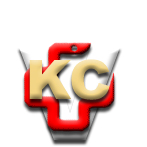 КЛИНИЧКИ ЦЕНТАР ВОЈВОДИНЕ21000 Нови Сад, Хајдук Вељка 1, Србија,телефон: + 381 21 487 22 05; 487 22 17; фаx : + 381 21 487 22 04; 487 22 16www.kcv.rs, e-mail: uprava@kcv.rs, ПИБ:101696893